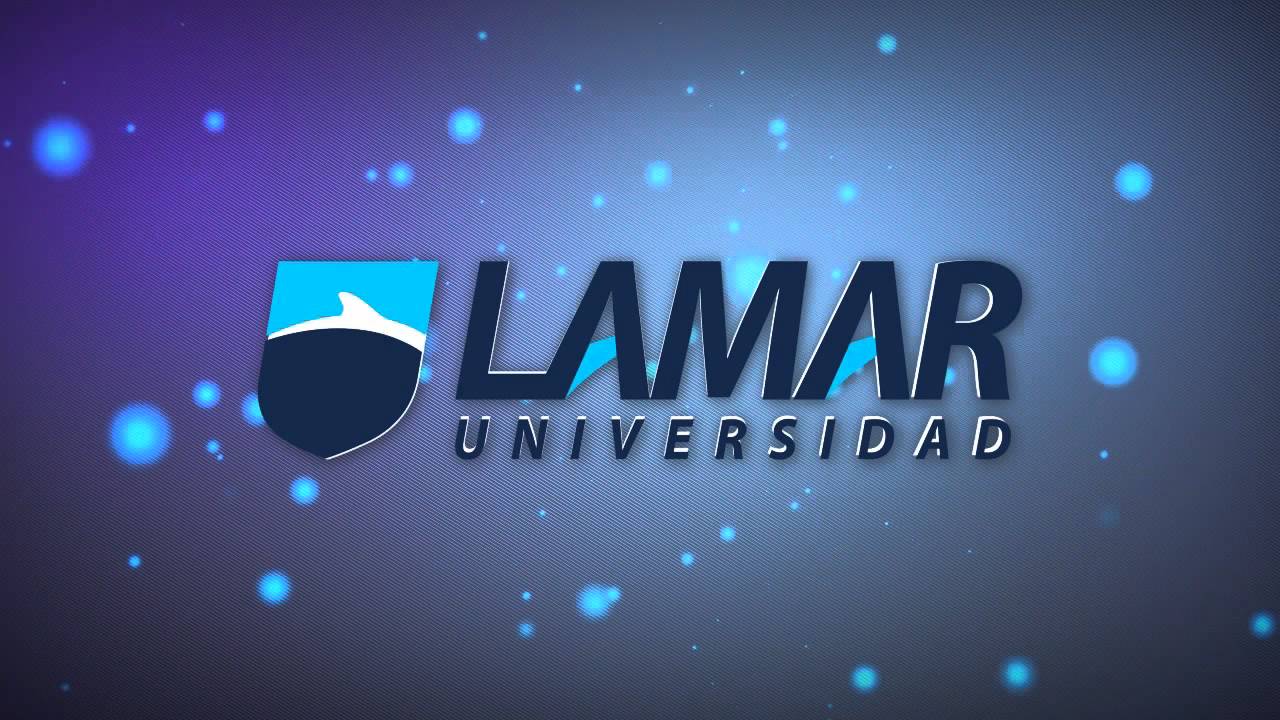 Sergio Bazan Muñoz Jr.La empresaActi 1 30/9/16BEO4113Antes que nada me gustaría aclara que como ya mencione en actividades pasadas estos precios están muy generalizados y si los compro por provedores me sale igual aun que sean diferentes solo cambia el envio, cabe mencionar que no agrgare envio por que esto cambia constantemente y los precios son de cuando el dólar estaba a 16 pesosproducto calidadubcacionpreciocondicionesvideojuegooriginalU.S.A600 c/unuevorefaccionesoriginalU.S.A100 aproxUsado refaccionesoriginalU.S.A200 aproxnuevoHerramienta(juego con 4-6 destornilladores)originalalemania100-20 aproxnuevaLimpiadores de polvooriginalesmexico30 pesosnuevoLimpiador de discooriginalmexico100 pesosnuevocomputadoraoriginalU.S.A7 mil pesosnuevaCables de transferencia de datosoriginalesmexico100 c/UnuevosMemorias usb/sd y micro sdoriginalU.S.A200 c/unuevo